Imagem e açãoJogo em duplaTempo IndeterminadoObjetivo: Desenvolvimento psicomotor e desenvoltura corporal através da mímica interpretação e aprendizagem de palavrasDescrição: COMO JOGAR 'IMAGEM & AÇÃO'? As regras de 'Imagem e Ação' são muito simples. Os participantes são divididos em times (no mínimo 02, no máximo 04, com número liberado de participantes em cada um). A cada rodada, um dos membros do time será o 'desenhista', enquanto os demais membros terão de adivinhar o que ele está desenhando.Materiais:Caixa de papel Folhas de papelCaneta ou lápis.Papel recortado em quadradinhos ou tirasDesenvolvimento:Corte os papéis e escreva o nome de objetos, ações, desenhos, personagens, filmes ou qualquer palavra que você queira. (Você pode se desafiar com palavras retiradas do dicionário que você não tenha conhecimento). Coloque os papeis na caixa e sorteie aleatoriamente. Faça um desenho para que seu parceiro possa adivinhar, é interessante que se tenha um tempo limite para as adivinhações podendo usar um relógio ou um cronometro ‘sugestão de um minuto por jogada’. Marque os pontos em uma tabela para ver quem é o ganhador.Sugestão de palavrasTabela para pontuaçãoFaça um vídeo ou fotografia e envie para o professor acompanhar a atividade. Seu feedback é muito importante para nós. Aprendendo com ludicidade aproveitem. 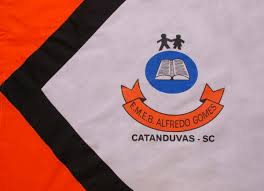 ESCOLA MUNICIPAL DE EDUCAÇÃO BÁSICA ALFREDO GOMES.DIRETORA: IVÂNIA NORA.ASSESSORA PEDAGÓGICA: SIMONE ANDRÉA CARL.ASSESSORA TÉCNICA ADM.: TANIA N. DE ÁVILA.PROFESSOR: Wlademir José Maciel VieiraDISCIPLINA: Arte, teatro e dançaCATANDUVAS – SCANO 2020 - TURMA Estrela cadenteFrozemParalelepípedoHelicópteroSanduicheParisMotocicletaBolas de sabãoLiga da justiçaMotoristaViajarLunetaMontanhaCapivaraAlgodão doceUnicórnioMariaJoão101101